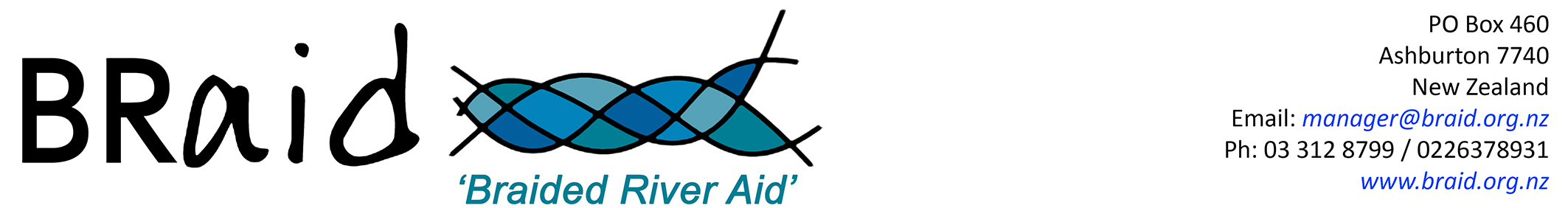 Agenda for General MeetingFriday, October 6, 2023Time: 1.30pmLocation: DOC office, 31 Nga Mahi Road, Sockburn, Christchurch.WelcomeApologiesMinutes of previous meeting Sept 16, 2022 Matters arisingAction Items from Sept 16, 2022 – all addressed below CorrespondenceFinancialFinancial statementAccounts to payECan fundingMembershipCurrent numbers: 288 registered mailing listOutreach / Manager’s report  (Sonny)Funding update Website, social media, newslettersOther activitiesJuly 5 2023 Seminar report (Sonny)Biodiversity / climate change website update (Sonny)Upper Waimakariri riverbed weeds project (Nick)ECan / DOC Braided River projects – update (Frances)MonitoringRevamp of braided river database and access (Ellery Mayence)SBBG control in upper Waimakariri – future intentions (Nick)Waiau/uwha and Hurunui island project (Nick)River reports and up-coming surveysWaiau / Hurunui;  progress and survey intentions (ECan)Waimakariri – survey  (ECan)Ashley-Rakahuri – survey and season to date (Grant/Nick)Ashburton – survey and season to date (Edith)Others – Orari, Upuha and Opihi General BusinessFrequency of meetingsDate for next meeting Close of Meeting	